Конспект открытого занятие по развитию речи в I младшей группе «Путешествие в сказку»Основной вид деятельности:коммуникативнаяИнтеграция образовательных областей:коммуникация, музыка,художественное творчество, чтение художественной литературы.Цели и задачи:Закрепить знание русских народных сказок «Колобок», «Курочка Ряба», «Репка», «Теремок».Закрепить знания детей о диких животных.Развивать речевую активность.Развивать умение воспринимать изображенное на картине; отвечать на вопросы по содержанию художественного произведения.Учить вступать в общение при помощи речи и игровых действий.Формировать интерес к художественному слову.Развивать координацию движений, чувство ритма; формировать навыки элементарных плясовых движений.Формировать умение передавать форму круглого предмета (колобка).Закреплять основной цвет (желтый).Материал: домик, игрушка-колобок, маски-шапочки зайца, волка, медведя, лисы. Иллюстрации к сказкам «Репка», «Курочка Ряба», «Теремок». Музыкальное сопровождение к сказке «Колобок».Ход занятия- Ребята, мы с вами прочитали очень много русских народных сказок. Сегодня мы совершим небольшое путешествие по сказкам и вспомним их.I. Беседа по иллюстрациям.1. Иллюстрация к сказке «Курочка Ряба».Воспитатель:- Кого вы видите на этой картинке? (Ответы детей)Воспитатель:- Какое яйцо снесла Курочка Ряба?(Ответы детей)Воспитатель:- Кто разбил яйцо? (Ответы детей)Воспитатель:- Как называется сказка?(Ответы детей)2. Иллюстрация к сказке «Репка».Воспитатель:- Кто посадил репку?(Ответы детей)Воспитатель:- Какая выросла репка? (Ответы детей)Воспитатель:- Кто помогал деду тянуть репку? (Ответы детей)3. Иллюстрация к сказке «Теремок».Воспитатель:- Кто жил в теремке?(Ответы детей)Воспитатель:- Кто разломал теремок?(Ответы детей) Воспитатель:- Какие же вы молодцы, ребята, все сказки отгадали.II. Инсценирование сказки «Колобок».Воспитатель:- А сейчас мы пойдем в гости к сказке, а как она называется, вы мне потом скажите.Мы шагаем по дорожке.Раз, два! Раз, два!Дружно хлопаем в ладошки.Раз, два! Раз, два!Поднимаем ручкиК солнышку и тучке.- Посмотрите, дом стоит. Как вы думаете, кто в этом доме живет? А кто на окошке сидит?Из муки он был печен,На сметане был мешен.На окошке он студился,По дорожке он катился.Был он весел, был он смелИ в пути он песню пел.Кто это?- Как же называется сказка? Кто живет в домике?Жили-были дед да баба. Вот сказал дед бабе: «Испеки мне колобок». Старуха так и сделала, намела, наскребла и скатала Колобок, испекла его и положила на окошко остывать.Надоело Колобку лежать. Он и покатился. И мы пойдем за ним. Катится Колобок, катится, а навстречу колобку…- Посмотрите. Прыг, скок, скачет… (зайчик) белый бок.(Надеть ребенку шапочку зайчика).Зайчик.Колобок, колобок, я тебя съем.Колобок(воспитатель держит в руке игрушку). Не ешь меня, зайчик, я тебе песенку спою.Дети исполняют русскую народную песенку «Заинька».И покатился Колобок от зайчика. Катится колобок, катится, а навстречу ему кто-то идет. Угадайте, кто?Он в лесу холодномХодит злой, голодный.(Волк).(Надеть ребенку шапочку волка).Волк.Колобок, колобок, я тебя съем.Колобок.Не ешь меня, я тебе песенку спою. Я Колобок, Колобок…- Пропел Колобок свою песенку и покатился дальше, только волк его и видел.- Катится колобок, катится, а навстречу ему…Он в берлоге спит зимойПод большущею сосной.А когда придет весна,Просыпается от сна.(Надеть ребенку шапочку медведя).Медведь.Колобок, колобок, я тебя съем.Колобок.Не ешь меня, медведь, давай лучше поиграем.Игра «Медвежонок».(Медвежонок в кругу на стульчике, дети водят хоровод, убегают на стульчики).Медвежонок, медвежонокСпит зимой в берлоге.Тише, дети, не шумите,Медвежонка берегите,Тихо подходите, ласково будите.- Покатился Колобок дальше. Навстречу ему …Рыжая плутовка,В лесу живет,В деревне кур крадет.Кто это?(Надеть ребенку шапочку лисы).Лиса. Колобок, колобок, я тебя съем.Колобок.Не ешь меня, я тебе песенку спою и поиграем.Русская народная игра «Лиса и зайцы»По лесной лужайке разбежались зайки.     Дети легко бегают врассыпную.Вот какие зайки, зайки-побегайки.Сели зайчики в кружок, роют лапкой корешок.Вот какие зайки, зайки-побегайки.           Садятся на корточки и «роют».Вдруг бежит лисичка, рыжая лисичка.   Зайчики разбегаются.Ищет, где же зайки, зайки-побегайки.       Лисичка их догоняет.- И покатился Колобок дальше. А бабушке и дедушке без Колобка скучно. Давайте, ребята, нарисуем им Колобка, что бы дед с бабой не грустили.- Какой Колобок? (Круглый, желтый, веселый).Итог.- Понравилось вам путешествовать по сказкам?- Какие сказки мы с вами вспомнили?- Где живут медведь, лиса, заяц, волк?- Какие это животные?- Где спит зимой медведь?- Молодцы, ребята. Красивые Колобки у вас получились. Посмотрите, дед с бабой вам гостинец приготовили. (Конфеты).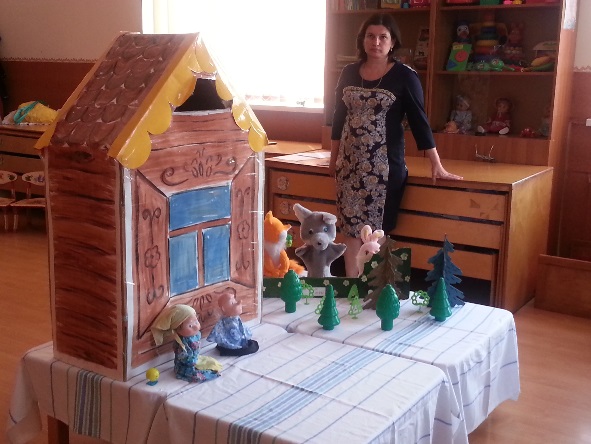 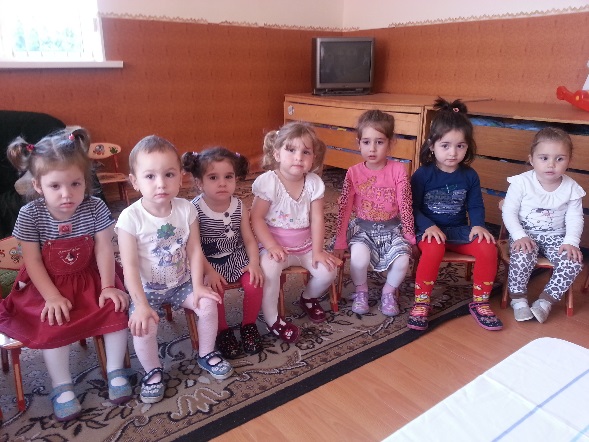 Муниципальное казенное дошкольное образовательное учреждение «Детский сад № 5 г. Беслана» Конспект открытого занятие по развитию речи в I младшей группе «Путешествие в сказку»Подготовили воспитатели:Вазиева Л.Ю.Моргоева М.Л.2014г.